Escrever aqui o título do seu trabalho sem passar de duas linhasAluno Graduação¹, Nome Orientadador¹¹ Curso de XXXXXX– Nome Universidade ou Faculdade (SIGLA) exemplo_email_aluno@gmail.com, email.orientador@unilasalle.edu.brColoque aqui o seu resumo, possivelmente bem menor que o submetido, e serve para quem quer ter uma visão geral do seu trabalho. Este espaço serve como uma apresentação geral do trabalho, e é opcional. Em outras palavras, esta parte pode ser retirada para ampliar o espaço do outros itens do poster.Indique preferencialmente em formato de pergunta qual a questão que está norteando  o  desenvolvimento deste projeto.OBJETIVO GERAL:Apresentar um objetivo geral que está relacionado  ao problema de pesquisaOBJETIVOS ESPECÍFICOS:Indicar o objetivo específico 1;Indicar o objetivo específico2;Indicar, se for o caso, o objetivo específico 3;Também pode ser chamada de “Metodologia”. Consulte livros e manuais, como por exemplo GIL (2010) e UNILASALLE (2011), para dúvidas neste item. Detalhe o percurso metodológico, incluindo diagramas, quadros e/ou tabelas se necessário. A metodologia pode ser apresentada inclusive  como um esquema tal como ilustrado na imagem abaixo:Conforme a área de pesquisa, este é um elemento que precisa ser desenvolvido para o entendimento do seu trabalho. Se com uma palavra ou frase for suficente, use este espaço para resultados experimentais ou detalhes de implementação de um experimento ou protótipo.Apresente como a coleta de dados foi realizada e os principais dados obtidos. É usual apresentar gráficos e/ou tabelas. Em algumas áreas seria preferível usar  o termo “Avaliação” ou “Resultados e Discussão”. Abaixo o gráfico, sem relação com esse  texto  e obtido no endereço http://www.mathgoodies.com/ lessons/graphs/images/line_example1.jpg, ilustra como ficaria o banner com a presença de uma imagem.Fonte: http://www.finep.gov.br/prosab/IMAGENS/imagen s_novas/4_foto_ufsc_lixo_02.gifUse todo o espaço necessário, aumentando ou diminuindo os quadros conforme as  características  do teu trabalho. Lembre que este é um modelo sugerido, não sendo obrigatório seguir esta diagramação ou organização de conteúdos.Referências:Não importa se for pesquisa quantitativa  ou qualitativa, se for teórica ou experimental: as descoberta da pesquisa devem ser apresentadas antes das considerações finais.Apresente os principais resultados obtidos de forma objetiva.Indique também os trabalhos futuros e/ou a continuidade da presente pesquisa.GIL, Antonio Carlos. Como elaborar projetos de pesquisa. 5. ed. São Paulo: Atlas, 2010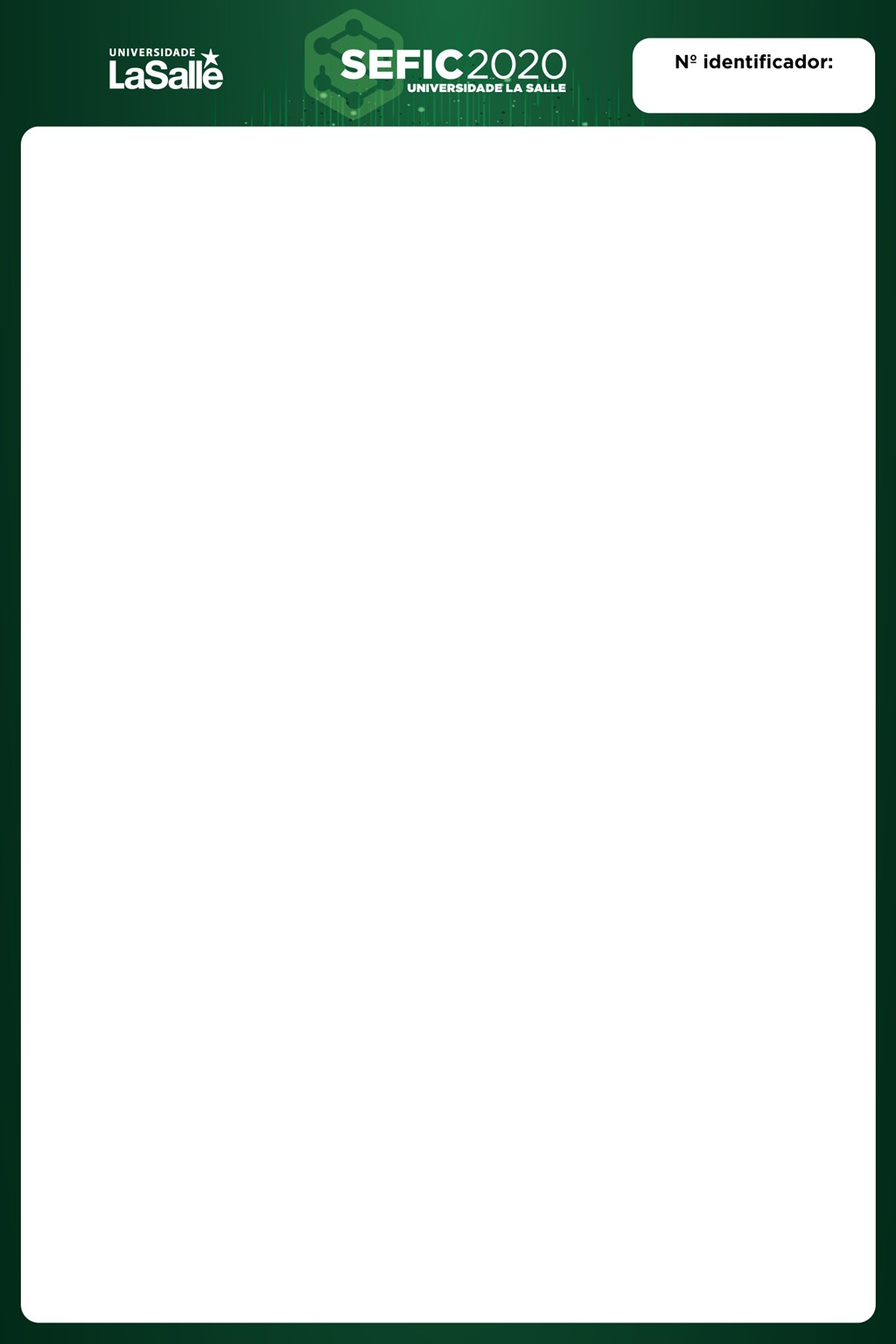 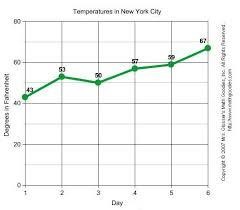 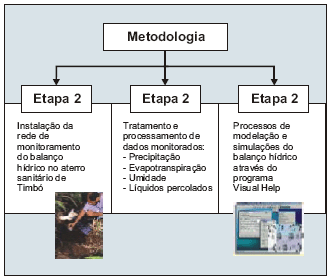 UNILASALLE. Manual para apresentação de projetos de pesquisa do Centro Universitário La Salle. 2. ed. 2011. 26 p. Disponível em : <http://academicos.unilasalle.edu.br/portal.php>